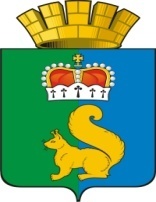 ПОСТАНОВЛЕНИЕАДМИНИСТРАЦИИ ГАРИНСКОГО ГОРОДСКОГО ОКРУГА                                                                                                                              Приложение №1Утверждено
постановлением администрацииГаринского городского округаот 29.03.2023 г. № 27СОСТАВ РАБОЧЕЙ ГРУППЫпо вопросам выполнения мероприятий Дорожной карты по реализации Государственной программы эффективного вовлечения в оборот земель сельскохозяйственного назначения и развития мелиоративного комплекса на территории Гаринского городского округаПредседатель Рабочей группы:         Каргаева Т.В.- первый заместитель главы администрации Гаринского городского округа;	Заместитель председателя Рабочей группы:	Мерзлякова С.А.- заместитель главы администрации – начальник финансового управления; Секретарь Рабочей группы:         Сопина Е.М.- специалист 1 категории отдела по архитектуре, градостроительству и землепользованию администрации Гаринского городского округа;Члены Рабочей группы:         Головко М.Г.- ведущий специалист отдела по архитектуре, градостроительству и землепользованию администрации Гаринского городского округа; Резникова С.В.- главный специалист по общим вопросам Верхотурского отдела сельского хозяйства Министерства агропромышленного комплекса и потребительского рынка Свердловской области (по согласованию);Савина В.В.- главный специалист Верхотурского отдела сельского хозяйства Министерства агропромышленного комплекса и потребительского рынка Свердловской области (по согласованию);Петухов И.П.- главный специалист Верхотурского отдела сельского хозяйства Министерства агропромышленного комплекса и потребительского рынка Свердловской области (по согласованию);Козьмин К.А.- государственный инспектор отдела земельного надзора Управления Россельхознадзора по Свердловской области (по согласованию);Герасименко С.Н.- главный специалист-эксперт Серовского отдела Управления Росреестра по Свердловской области (по согласованию).29.03.2023 г.№№272727п.г.т. Гарип.г.т. ГариО создании рабочей группы по вопросам выполнения мероприятий Дорожной карты по реализации Государственной программы эффективного вовлечения в оборот земель сельскохозяйственного назначения и развития мелиоративного комплекса на территории Гаринского городского округаО создании рабочей группы по вопросам выполнения мероприятий Дорожной карты по реализации Государственной программы эффективного вовлечения в оборот земель сельскохозяйственного назначения и развития мелиоративного комплекса на территории Гаринского городского округаО создании рабочей группы по вопросам выполнения мероприятий Дорожной карты по реализации Государственной программы эффективного вовлечения в оборот земель сельскохозяйственного назначения и развития мелиоративного комплекса на территории Гаринского городского округаО создании рабочей группы по вопросам выполнения мероприятий Дорожной карты по реализации Государственной программы эффективного вовлечения в оборот земель сельскохозяйственного назначения и развития мелиоративного комплекса на территории Гаринского городского округаО создании рабочей группы по вопросам выполнения мероприятий Дорожной карты по реализации Государственной программы эффективного вовлечения в оборот земель сельскохозяйственного назначения и развития мелиоративного комплекса на территории Гаринского городского округаО создании рабочей группы по вопросам выполнения мероприятий Дорожной карты по реализации Государственной программы эффективного вовлечения в оборот земель сельскохозяйственного назначения и развития мелиоративного комплекса на территории Гаринского городского округаО создании рабочей группы по вопросам выполнения мероприятий Дорожной карты по реализации Государственной программы эффективного вовлечения в оборот земель сельскохозяйственного назначения и развития мелиоративного комплекса на территории Гаринского городского округа            В соответствии с постановлением Правительства Российской Федерации                от 14.05.2021 №731 «О Государственной Программе эффективного вовлечения                     в оборот земель сельскохозяйственного назначения и развития мелиоративного комплекса Российской Федерации», руководствуясь Уставом Гаринского городского округа,ПОСТАНОВЛЯЮ:1. Создать рабочую группу по вопросам выполнения мероприятий Дорожной карты по реализации Государственной программы эффективного вовлечения в оборот земель сельскохозяйственного назначения и развития мелиоративного комплекса на территории Гаринского городского округа.2. Утвердить  состав  рабочей группы по вопросам выполнения мероприятий Дорожной карты по реализации Государственной программы эффективного вовлечения в оборот земель сельскохозяйственного назначения и развития мелиоративного комплекса на территории Гаринского городского округа (приложение №1).3. Настоящее постановление опубликовать (обнародовать).4. Контроль за исполнением настоящего постановления оставляю за собой.            В соответствии с постановлением Правительства Российской Федерации                от 14.05.2021 №731 «О Государственной Программе эффективного вовлечения                     в оборот земель сельскохозяйственного назначения и развития мелиоративного комплекса Российской Федерации», руководствуясь Уставом Гаринского городского округа,ПОСТАНОВЛЯЮ:1. Создать рабочую группу по вопросам выполнения мероприятий Дорожной карты по реализации Государственной программы эффективного вовлечения в оборот земель сельскохозяйственного назначения и развития мелиоративного комплекса на территории Гаринского городского округа.2. Утвердить  состав  рабочей группы по вопросам выполнения мероприятий Дорожной карты по реализации Государственной программы эффективного вовлечения в оборот земель сельскохозяйственного назначения и развития мелиоративного комплекса на территории Гаринского городского округа (приложение №1).3. Настоящее постановление опубликовать (обнародовать).4. Контроль за исполнением настоящего постановления оставляю за собой.            В соответствии с постановлением Правительства Российской Федерации                от 14.05.2021 №731 «О Государственной Программе эффективного вовлечения                     в оборот земель сельскохозяйственного назначения и развития мелиоративного комплекса Российской Федерации», руководствуясь Уставом Гаринского городского округа,ПОСТАНОВЛЯЮ:1. Создать рабочую группу по вопросам выполнения мероприятий Дорожной карты по реализации Государственной программы эффективного вовлечения в оборот земель сельскохозяйственного назначения и развития мелиоративного комплекса на территории Гаринского городского округа.2. Утвердить  состав  рабочей группы по вопросам выполнения мероприятий Дорожной карты по реализации Государственной программы эффективного вовлечения в оборот земель сельскохозяйственного назначения и развития мелиоративного комплекса на территории Гаринского городского округа (приложение №1).3. Настоящее постановление опубликовать (обнародовать).4. Контроль за исполнением настоящего постановления оставляю за собой.            В соответствии с постановлением Правительства Российской Федерации                от 14.05.2021 №731 «О Государственной Программе эффективного вовлечения                     в оборот земель сельскохозяйственного назначения и развития мелиоративного комплекса Российской Федерации», руководствуясь Уставом Гаринского городского округа,ПОСТАНОВЛЯЮ:1. Создать рабочую группу по вопросам выполнения мероприятий Дорожной карты по реализации Государственной программы эффективного вовлечения в оборот земель сельскохозяйственного назначения и развития мелиоративного комплекса на территории Гаринского городского округа.2. Утвердить  состав  рабочей группы по вопросам выполнения мероприятий Дорожной карты по реализации Государственной программы эффективного вовлечения в оборот земель сельскохозяйственного назначения и развития мелиоративного комплекса на территории Гаринского городского округа (приложение №1).3. Настоящее постановление опубликовать (обнародовать).4. Контроль за исполнением настоящего постановления оставляю за собой.            В соответствии с постановлением Правительства Российской Федерации                от 14.05.2021 №731 «О Государственной Программе эффективного вовлечения                     в оборот земель сельскохозяйственного назначения и развития мелиоративного комплекса Российской Федерации», руководствуясь Уставом Гаринского городского округа,ПОСТАНОВЛЯЮ:1. Создать рабочую группу по вопросам выполнения мероприятий Дорожной карты по реализации Государственной программы эффективного вовлечения в оборот земель сельскохозяйственного назначения и развития мелиоративного комплекса на территории Гаринского городского округа.2. Утвердить  состав  рабочей группы по вопросам выполнения мероприятий Дорожной карты по реализации Государственной программы эффективного вовлечения в оборот земель сельскохозяйственного назначения и развития мелиоративного комплекса на территории Гаринского городского округа (приложение №1).3. Настоящее постановление опубликовать (обнародовать).4. Контроль за исполнением настоящего постановления оставляю за собой.            В соответствии с постановлением Правительства Российской Федерации                от 14.05.2021 №731 «О Государственной Программе эффективного вовлечения                     в оборот земель сельскохозяйственного назначения и развития мелиоративного комплекса Российской Федерации», руководствуясь Уставом Гаринского городского округа,ПОСТАНОВЛЯЮ:1. Создать рабочую группу по вопросам выполнения мероприятий Дорожной карты по реализации Государственной программы эффективного вовлечения в оборот земель сельскохозяйственного назначения и развития мелиоративного комплекса на территории Гаринского городского округа.2. Утвердить  состав  рабочей группы по вопросам выполнения мероприятий Дорожной карты по реализации Государственной программы эффективного вовлечения в оборот земель сельскохозяйственного назначения и развития мелиоративного комплекса на территории Гаринского городского округа (приложение №1).3. Настоящее постановление опубликовать (обнародовать).4. Контроль за исполнением настоящего постановления оставляю за собой.            В соответствии с постановлением Правительства Российской Федерации                от 14.05.2021 №731 «О Государственной Программе эффективного вовлечения                     в оборот земель сельскохозяйственного назначения и развития мелиоративного комплекса Российской Федерации», руководствуясь Уставом Гаринского городского округа,ПОСТАНОВЛЯЮ:1. Создать рабочую группу по вопросам выполнения мероприятий Дорожной карты по реализации Государственной программы эффективного вовлечения в оборот земель сельскохозяйственного назначения и развития мелиоративного комплекса на территории Гаринского городского округа.2. Утвердить  состав  рабочей группы по вопросам выполнения мероприятий Дорожной карты по реализации Государственной программы эффективного вовлечения в оборот земель сельскохозяйственного назначения и развития мелиоративного комплекса на территории Гаринского городского округа (приложение №1).3. Настоящее постановление опубликовать (обнародовать).4. Контроль за исполнением настоящего постановления оставляю за собой.            В соответствии с постановлением Правительства Российской Федерации                от 14.05.2021 №731 «О Государственной Программе эффективного вовлечения                     в оборот земель сельскохозяйственного назначения и развития мелиоративного комплекса Российской Федерации», руководствуясь Уставом Гаринского городского округа,ПОСТАНОВЛЯЮ:1. Создать рабочую группу по вопросам выполнения мероприятий Дорожной карты по реализации Государственной программы эффективного вовлечения в оборот земель сельскохозяйственного назначения и развития мелиоративного комплекса на территории Гаринского городского округа.2. Утвердить  состав  рабочей группы по вопросам выполнения мероприятий Дорожной карты по реализации Государственной программы эффективного вовлечения в оборот земель сельскохозяйственного назначения и развития мелиоративного комплекса на территории Гаринского городского округа (приложение №1).3. Настоящее постановление опубликовать (обнародовать).4. Контроль за исполнением настоящего постановления оставляю за собой.            В соответствии с постановлением Правительства Российской Федерации                от 14.05.2021 №731 «О Государственной Программе эффективного вовлечения                     в оборот земель сельскохозяйственного назначения и развития мелиоративного комплекса Российской Федерации», руководствуясь Уставом Гаринского городского округа,ПОСТАНОВЛЯЮ:1. Создать рабочую группу по вопросам выполнения мероприятий Дорожной карты по реализации Государственной программы эффективного вовлечения в оборот земель сельскохозяйственного назначения и развития мелиоративного комплекса на территории Гаринского городского округа.2. Утвердить  состав  рабочей группы по вопросам выполнения мероприятий Дорожной карты по реализации Государственной программы эффективного вовлечения в оборот земель сельскохозяйственного назначения и развития мелиоративного комплекса на территории Гаринского городского округа (приложение №1).3. Настоящее постановление опубликовать (обнародовать).4. Контроль за исполнением настоящего постановления оставляю за собой.            В соответствии с постановлением Правительства Российской Федерации                от 14.05.2021 №731 «О Государственной Программе эффективного вовлечения                     в оборот земель сельскохозяйственного назначения и развития мелиоративного комплекса Российской Федерации», руководствуясь Уставом Гаринского городского округа,ПОСТАНОВЛЯЮ:1. Создать рабочую группу по вопросам выполнения мероприятий Дорожной карты по реализации Государственной программы эффективного вовлечения в оборот земель сельскохозяйственного назначения и развития мелиоративного комплекса на территории Гаринского городского округа.2. Утвердить  состав  рабочей группы по вопросам выполнения мероприятий Дорожной карты по реализации Государственной программы эффективного вовлечения в оборот земель сельскохозяйственного назначения и развития мелиоративного комплекса на территории Гаринского городского округа (приложение №1).3. Настоящее постановление опубликовать (обнародовать).4. Контроль за исполнением настоящего постановления оставляю за собой.            В соответствии с постановлением Правительства Российской Федерации                от 14.05.2021 №731 «О Государственной Программе эффективного вовлечения                     в оборот земель сельскохозяйственного назначения и развития мелиоративного комплекса Российской Федерации», руководствуясь Уставом Гаринского городского округа,ПОСТАНОВЛЯЮ:1. Создать рабочую группу по вопросам выполнения мероприятий Дорожной карты по реализации Государственной программы эффективного вовлечения в оборот земель сельскохозяйственного назначения и развития мелиоративного комплекса на территории Гаринского городского округа.2. Утвердить  состав  рабочей группы по вопросам выполнения мероприятий Дорожной карты по реализации Государственной программы эффективного вовлечения в оборот земель сельскохозяйственного назначения и развития мелиоративного комплекса на территории Гаринского городского округа (приложение №1).3. Настоящее постановление опубликовать (обнародовать).4. Контроль за исполнением настоящего постановления оставляю за собой.            В соответствии с постановлением Правительства Российской Федерации                от 14.05.2021 №731 «О Государственной Программе эффективного вовлечения                     в оборот земель сельскохозяйственного назначения и развития мелиоративного комплекса Российской Федерации», руководствуясь Уставом Гаринского городского округа,ПОСТАНОВЛЯЮ:1. Создать рабочую группу по вопросам выполнения мероприятий Дорожной карты по реализации Государственной программы эффективного вовлечения в оборот земель сельскохозяйственного назначения и развития мелиоративного комплекса на территории Гаринского городского округа.2. Утвердить  состав  рабочей группы по вопросам выполнения мероприятий Дорожной карты по реализации Государственной программы эффективного вовлечения в оборот земель сельскохозяйственного назначения и развития мелиоративного комплекса на территории Гаринского городского округа (приложение №1).3. Настоящее постановление опубликовать (обнародовать).4. Контроль за исполнением настоящего постановления оставляю за собой.            В соответствии с постановлением Правительства Российской Федерации                от 14.05.2021 №731 «О Государственной Программе эффективного вовлечения                     в оборот земель сельскохозяйственного назначения и развития мелиоративного комплекса Российской Федерации», руководствуясь Уставом Гаринского городского округа,ПОСТАНОВЛЯЮ:1. Создать рабочую группу по вопросам выполнения мероприятий Дорожной карты по реализации Государственной программы эффективного вовлечения в оборот земель сельскохозяйственного назначения и развития мелиоративного комплекса на территории Гаринского городского округа.2. Утвердить  состав  рабочей группы по вопросам выполнения мероприятий Дорожной карты по реализации Государственной программы эффективного вовлечения в оборот земель сельскохозяйственного назначения и развития мелиоративного комплекса на территории Гаринского городского округа (приложение №1).3. Настоящее постановление опубликовать (обнародовать).4. Контроль за исполнением настоящего постановления оставляю за собой.            В соответствии с постановлением Правительства Российской Федерации                от 14.05.2021 №731 «О Государственной Программе эффективного вовлечения                     в оборот земель сельскохозяйственного назначения и развития мелиоративного комплекса Российской Федерации», руководствуясь Уставом Гаринского городского округа,ПОСТАНОВЛЯЮ:1. Создать рабочую группу по вопросам выполнения мероприятий Дорожной карты по реализации Государственной программы эффективного вовлечения в оборот земель сельскохозяйственного назначения и развития мелиоративного комплекса на территории Гаринского городского округа.2. Утвердить  состав  рабочей группы по вопросам выполнения мероприятий Дорожной карты по реализации Государственной программы эффективного вовлечения в оборот земель сельскохозяйственного назначения и развития мелиоративного комплекса на территории Гаринского городского округа (приложение №1).3. Настоящее постановление опубликовать (обнародовать).4. Контроль за исполнением настоящего постановления оставляю за собой.            В соответствии с постановлением Правительства Российской Федерации                от 14.05.2021 №731 «О Государственной Программе эффективного вовлечения                     в оборот земель сельскохозяйственного назначения и развития мелиоративного комплекса Российской Федерации», руководствуясь Уставом Гаринского городского округа,ПОСТАНОВЛЯЮ:1. Создать рабочую группу по вопросам выполнения мероприятий Дорожной карты по реализации Государственной программы эффективного вовлечения в оборот земель сельскохозяйственного назначения и развития мелиоративного комплекса на территории Гаринского городского округа.2. Утвердить  состав  рабочей группы по вопросам выполнения мероприятий Дорожной карты по реализации Государственной программы эффективного вовлечения в оборот земель сельскохозяйственного назначения и развития мелиоративного комплекса на территории Гаринского городского округа (приложение №1).3. Настоящее постановление опубликовать (обнародовать).4. Контроль за исполнением настоящего постановления оставляю за собой.            В соответствии с постановлением Правительства Российской Федерации                от 14.05.2021 №731 «О Государственной Программе эффективного вовлечения                     в оборот земель сельскохозяйственного назначения и развития мелиоративного комплекса Российской Федерации», руководствуясь Уставом Гаринского городского округа,ПОСТАНОВЛЯЮ:1. Создать рабочую группу по вопросам выполнения мероприятий Дорожной карты по реализации Государственной программы эффективного вовлечения в оборот земель сельскохозяйственного назначения и развития мелиоративного комплекса на территории Гаринского городского округа.2. Утвердить  состав  рабочей группы по вопросам выполнения мероприятий Дорожной карты по реализации Государственной программы эффективного вовлечения в оборот земель сельскохозяйственного назначения и развития мелиоративного комплекса на территории Гаринского городского округа (приложение №1).3. Настоящее постановление опубликовать (обнародовать).4. Контроль за исполнением настоящего постановления оставляю за собой.            В соответствии с постановлением Правительства Российской Федерации                от 14.05.2021 №731 «О Государственной Программе эффективного вовлечения                     в оборот земель сельскохозяйственного назначения и развития мелиоративного комплекса Российской Федерации», руководствуясь Уставом Гаринского городского округа,ПОСТАНОВЛЯЮ:1. Создать рабочую группу по вопросам выполнения мероприятий Дорожной карты по реализации Государственной программы эффективного вовлечения в оборот земель сельскохозяйственного назначения и развития мелиоративного комплекса на территории Гаринского городского округа.2. Утвердить  состав  рабочей группы по вопросам выполнения мероприятий Дорожной карты по реализации Государственной программы эффективного вовлечения в оборот земель сельскохозяйственного назначения и развития мелиоративного комплекса на территории Гаринского городского округа (приложение №1).3. Настоящее постановление опубликовать (обнародовать).4. Контроль за исполнением настоящего постановления оставляю за собой.            В соответствии с постановлением Правительства Российской Федерации                от 14.05.2021 №731 «О Государственной Программе эффективного вовлечения                     в оборот земель сельскохозяйственного назначения и развития мелиоративного комплекса Российской Федерации», руководствуясь Уставом Гаринского городского округа,ПОСТАНОВЛЯЮ:1. Создать рабочую группу по вопросам выполнения мероприятий Дорожной карты по реализации Государственной программы эффективного вовлечения в оборот земель сельскохозяйственного назначения и развития мелиоративного комплекса на территории Гаринского городского округа.2. Утвердить  состав  рабочей группы по вопросам выполнения мероприятий Дорожной карты по реализации Государственной программы эффективного вовлечения в оборот земель сельскохозяйственного назначения и развития мелиоративного комплекса на территории Гаринского городского округа (приложение №1).3. Настоящее постановление опубликовать (обнародовать).4. Контроль за исполнением настоящего постановления оставляю за собой.Глава Гаринского городского округа  Глава Гаринского городского округа  Глава Гаринского городского округа  Глава Гаринского городского округа  Глава Гаринского городского округа  Глава Гаринского городского округа                             С.Е. Величко                           С.Е. Величко                           С.Е. Величко                           С.Е. Величко                           С.Е. Величко                           С.Е. Величко                           С.Е. Величко                           С.Е. Величко